Ćwiczenia oddechowe poprawiające ruchowość i kształt klatki piersiowej od  27.04. do 30.04  i od 04.05. do 08.05.Ćwiczenia na ten okres mają również za zadanie zwiększyć pojemność życiową płuc      i wentylować płuca. W ćwiczeniach staramy się nauczyć oddychania torem brzusznym. Rodzice wspomagają syna we wszystkich ćwiczeniach i skupiają się na tym, aby Piotr wykonywał pełny, głęboki wydech. Zapewni on niejako automatycznie głęboki wdech.Proszę zapoznać się z poniższymi ćwiczeniami i wykonywać je zgodnie z opisem.Każdorazowo przed ćwiczeniami właściwymi należy przeprowadzić rozgrzewkę.Rozgrzewka W ramach rozgrzewki proszę, aby dziecko wykonało:- 10 przysiadów,- 10 skłonów w przód,-  leżąc na dywanie wykona „rowerek”.Ćwiczenia oddechowe -  właściwe.Ćwiczenia oddechowe wolne (proszę wykonywać według instrukcji zamieszczonej na zdjęciu).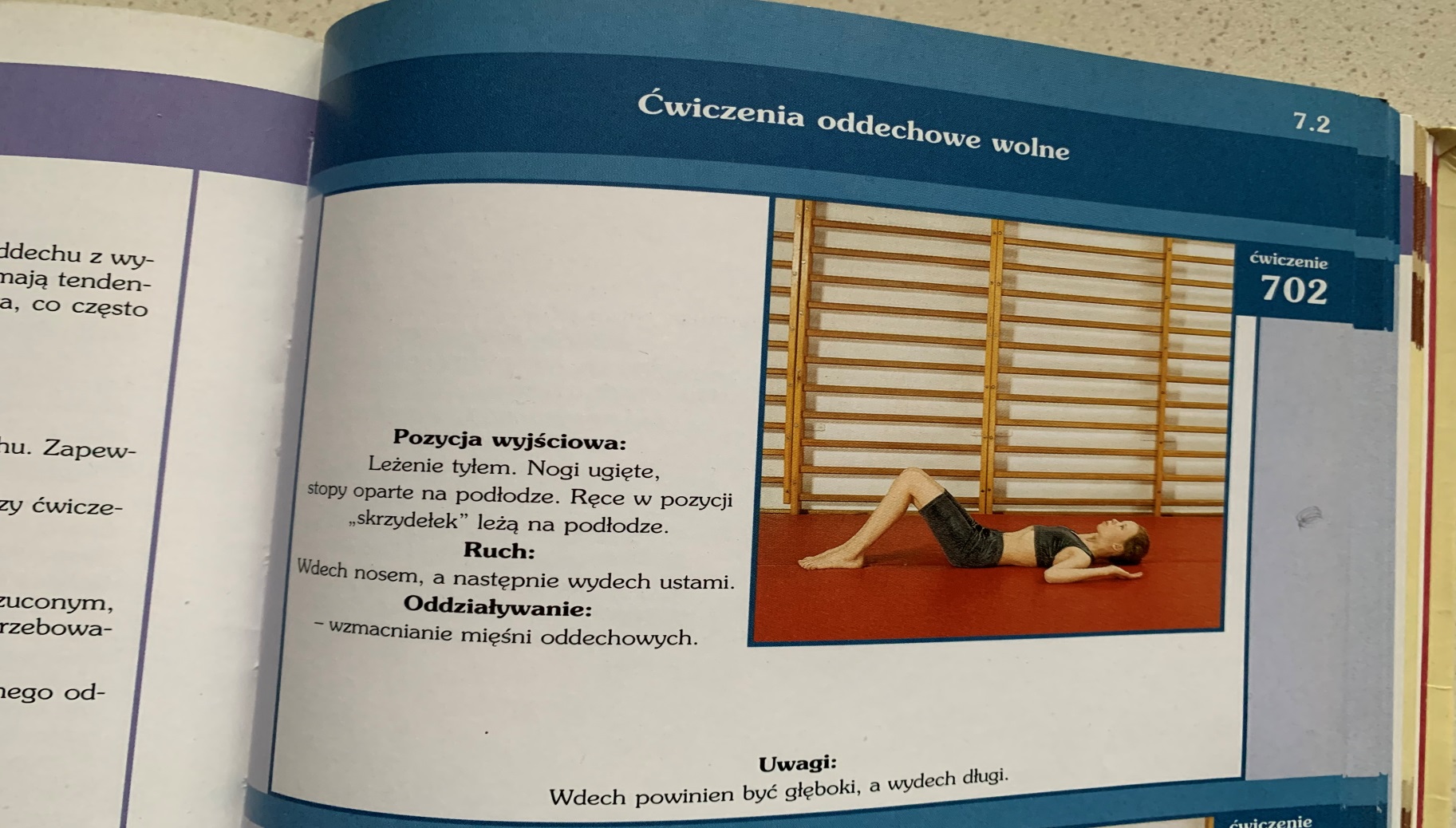 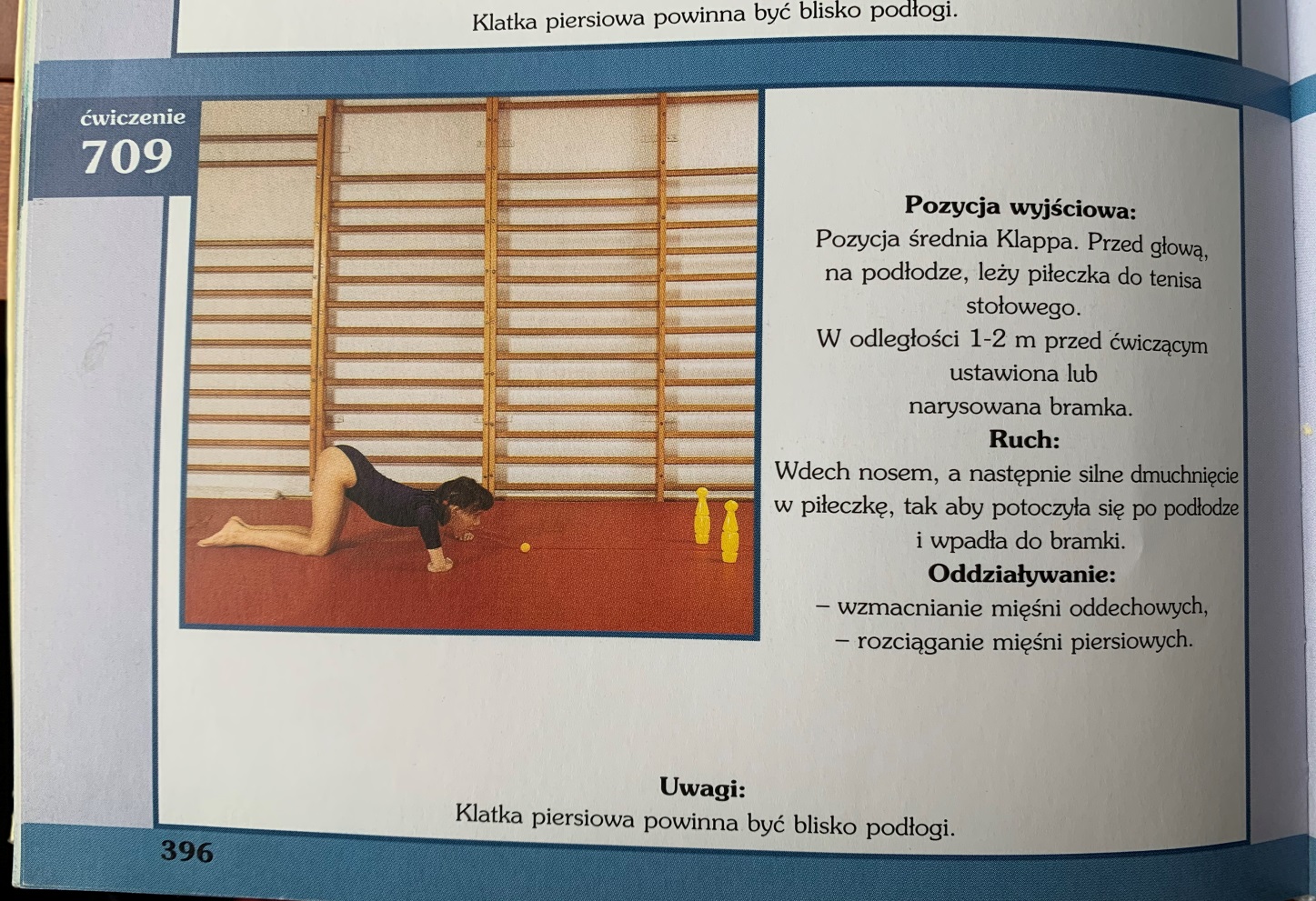 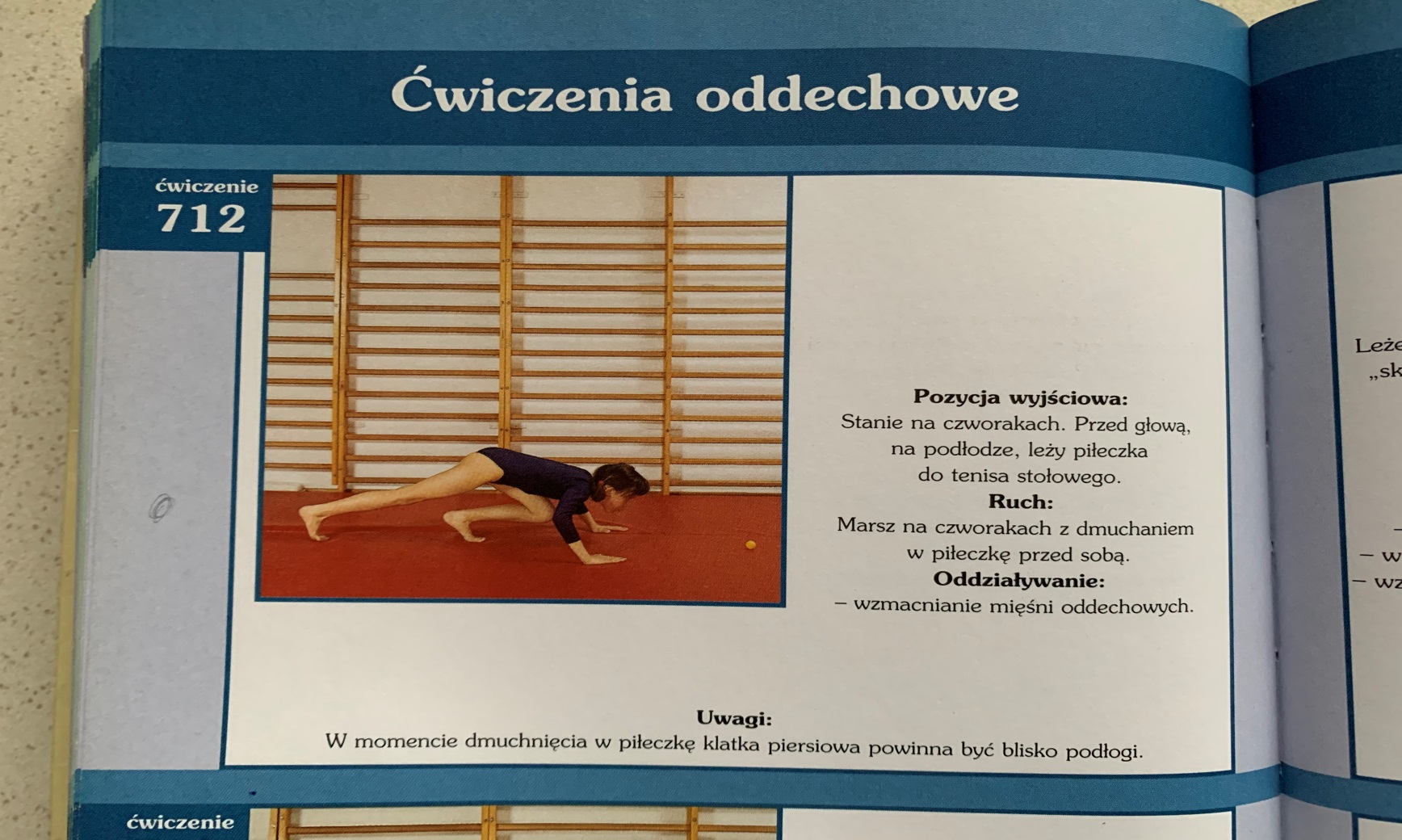 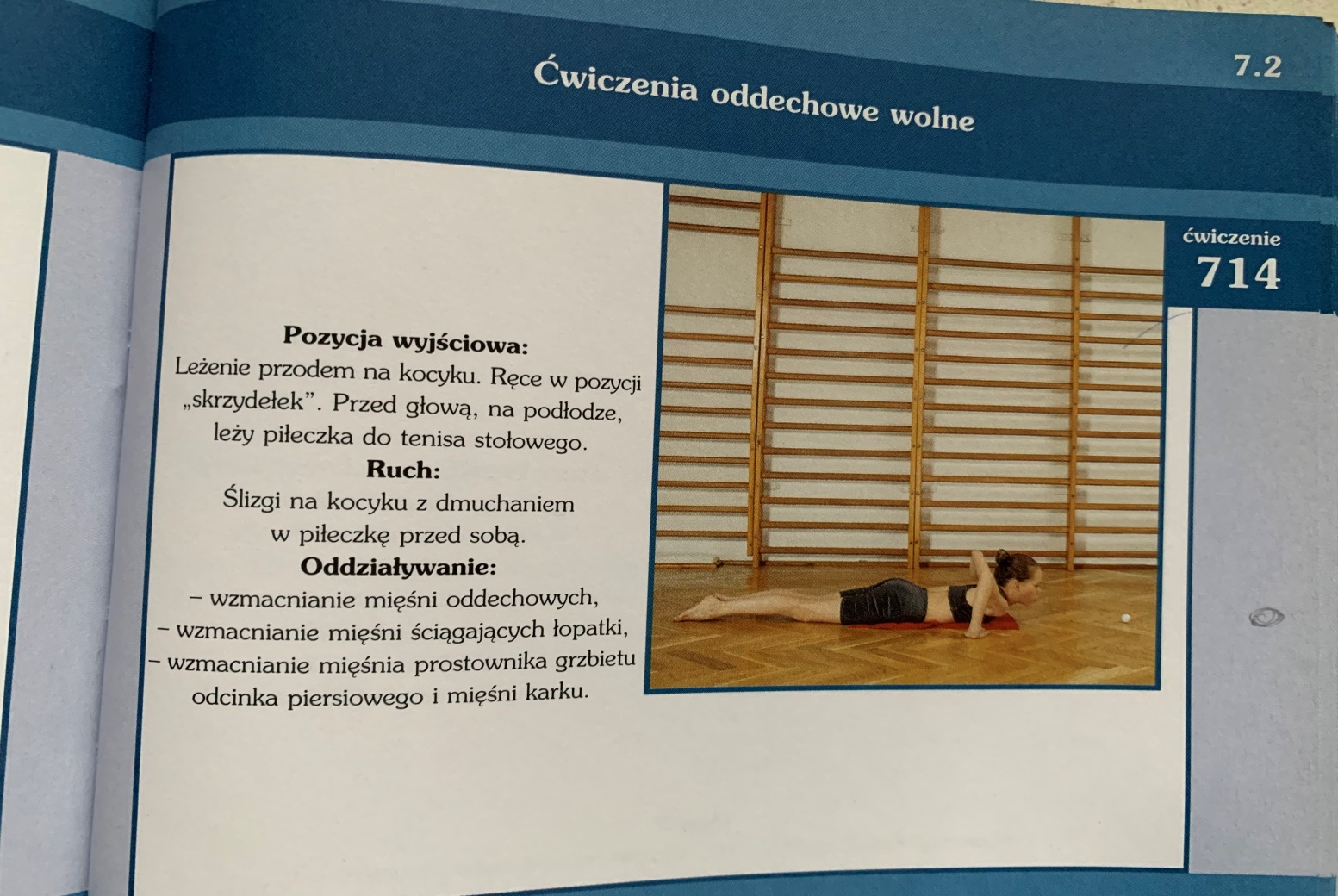 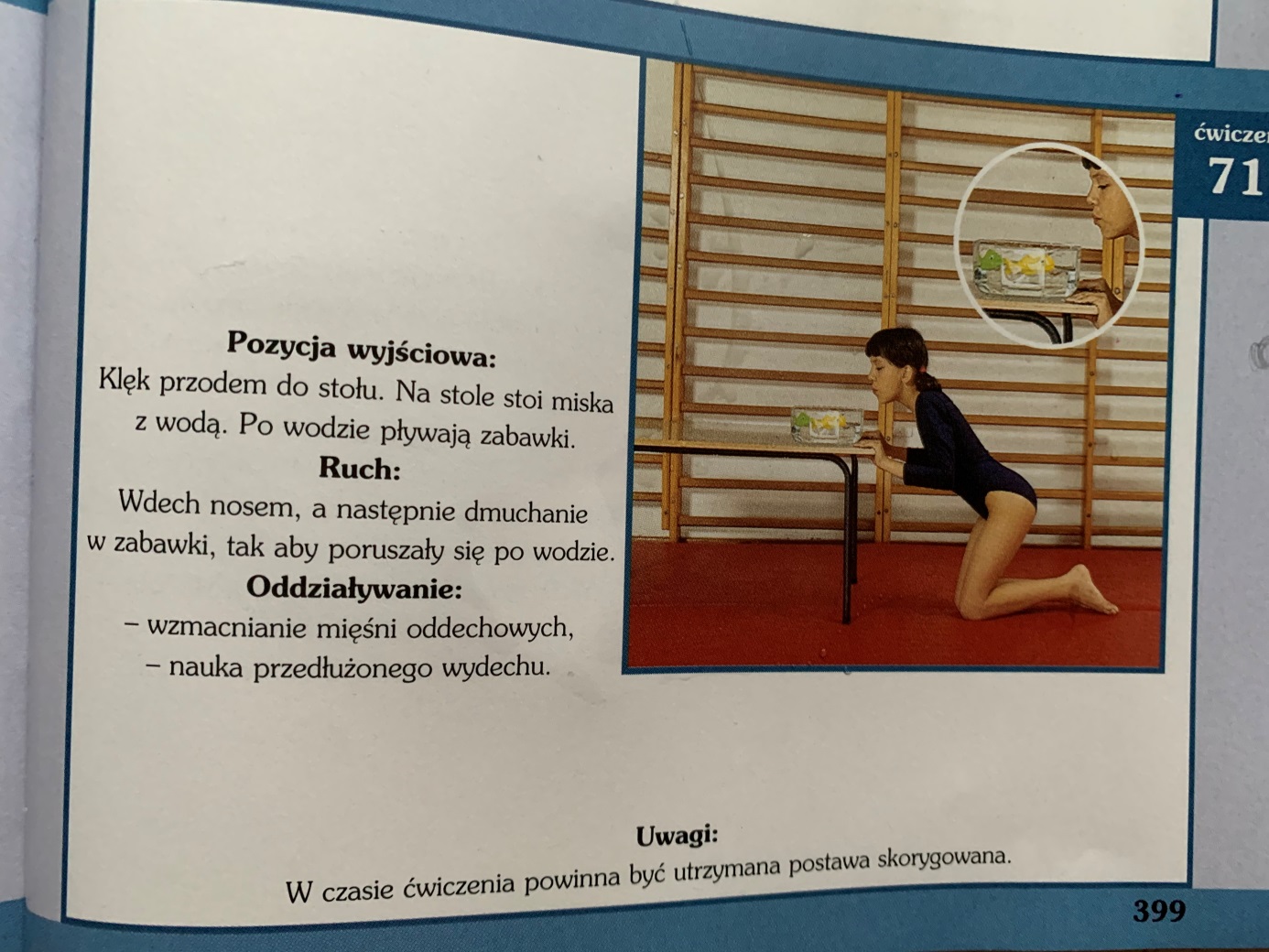 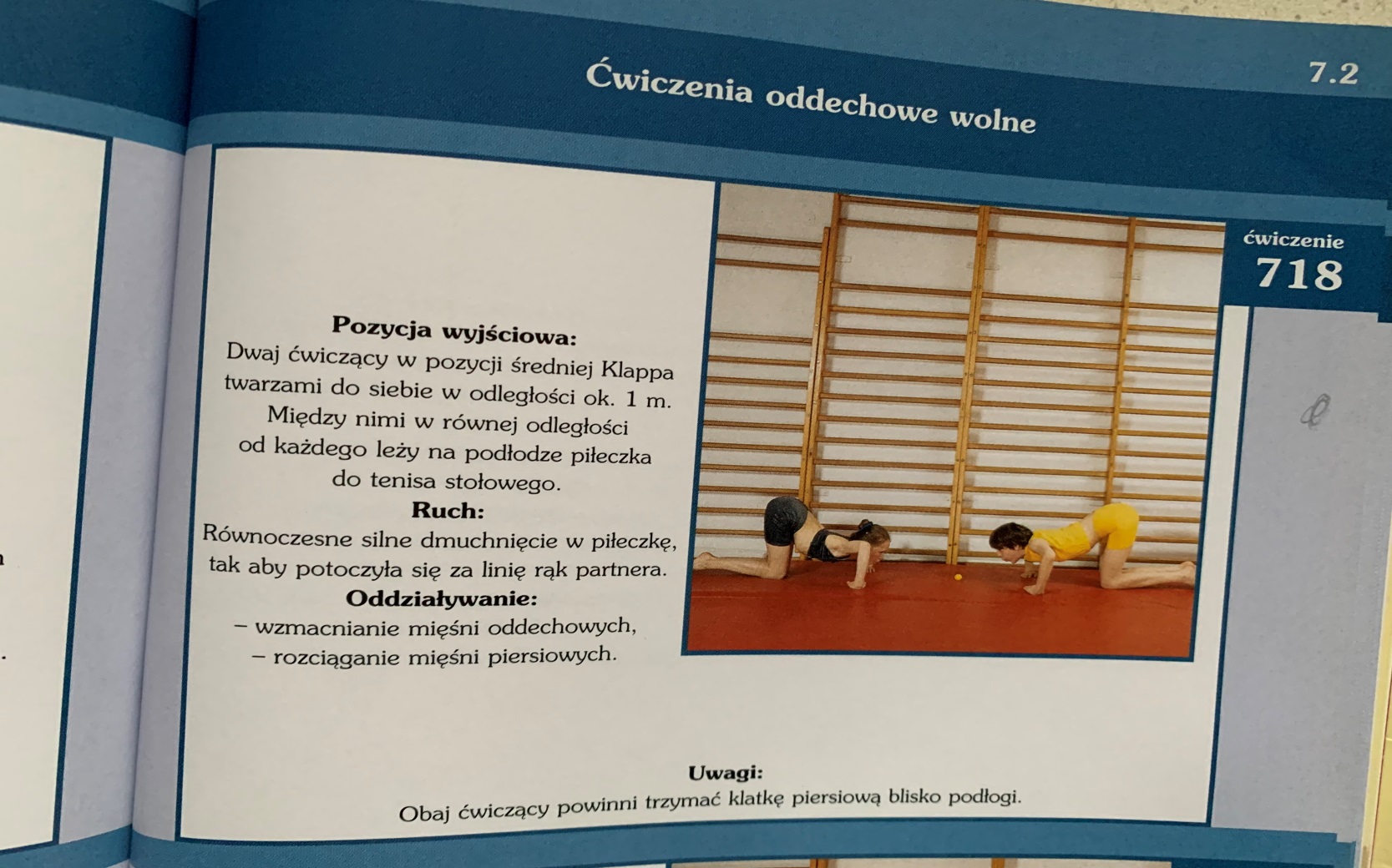 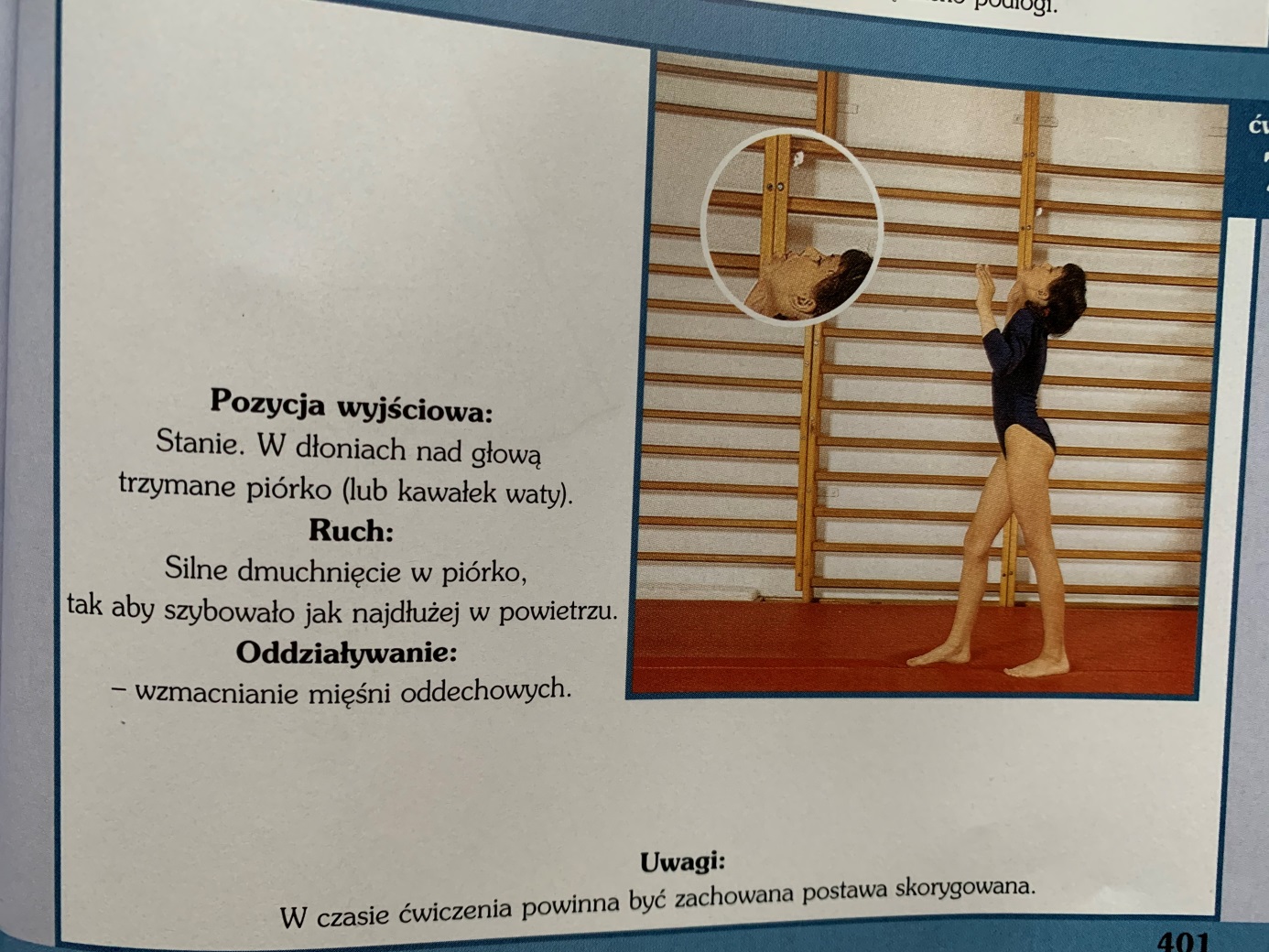 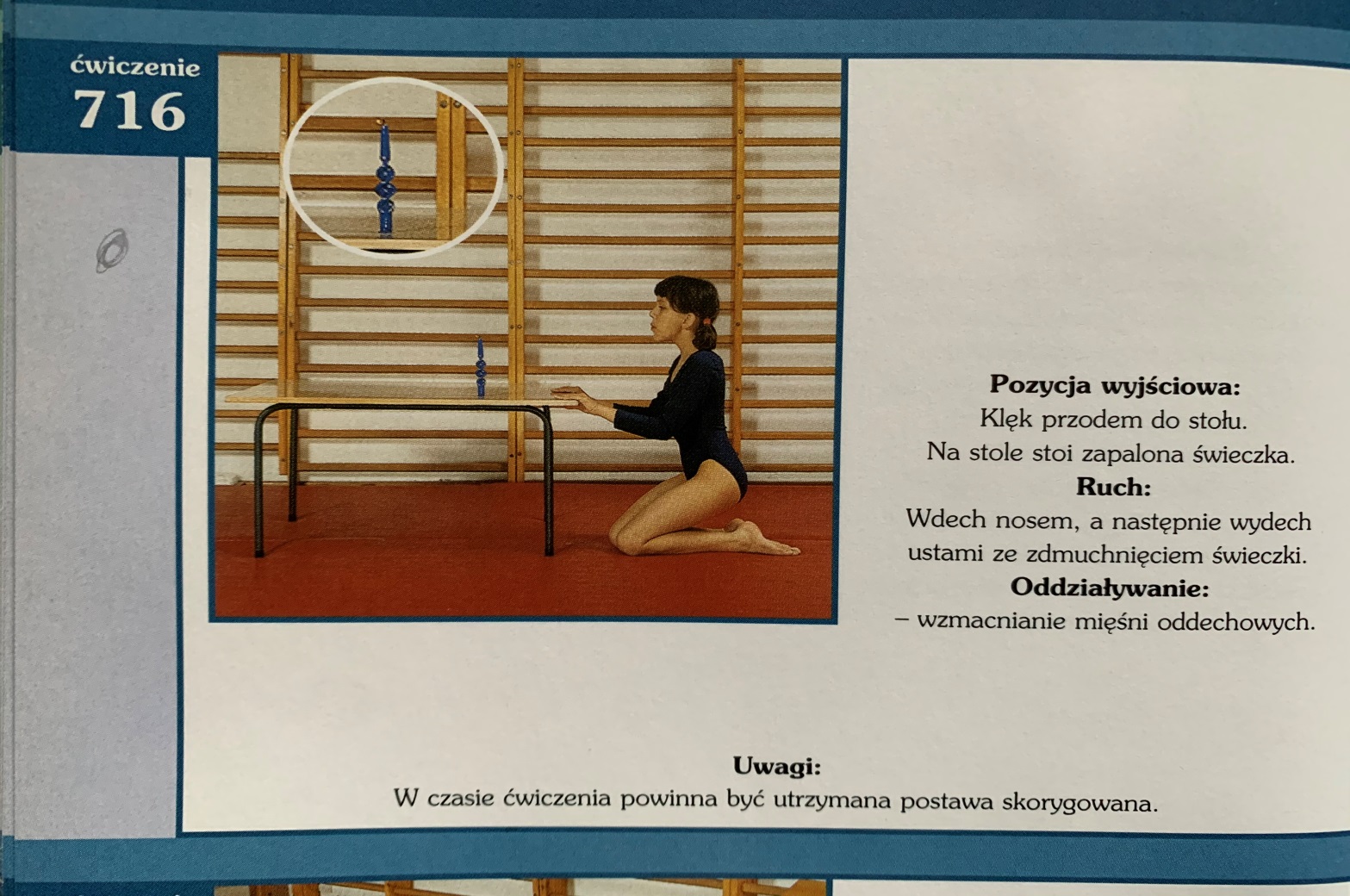 Ćwiczenia nauki oddychania torem brzusznym (proszę wykonywać według instrukcji zamieszczonej na zdjęciu).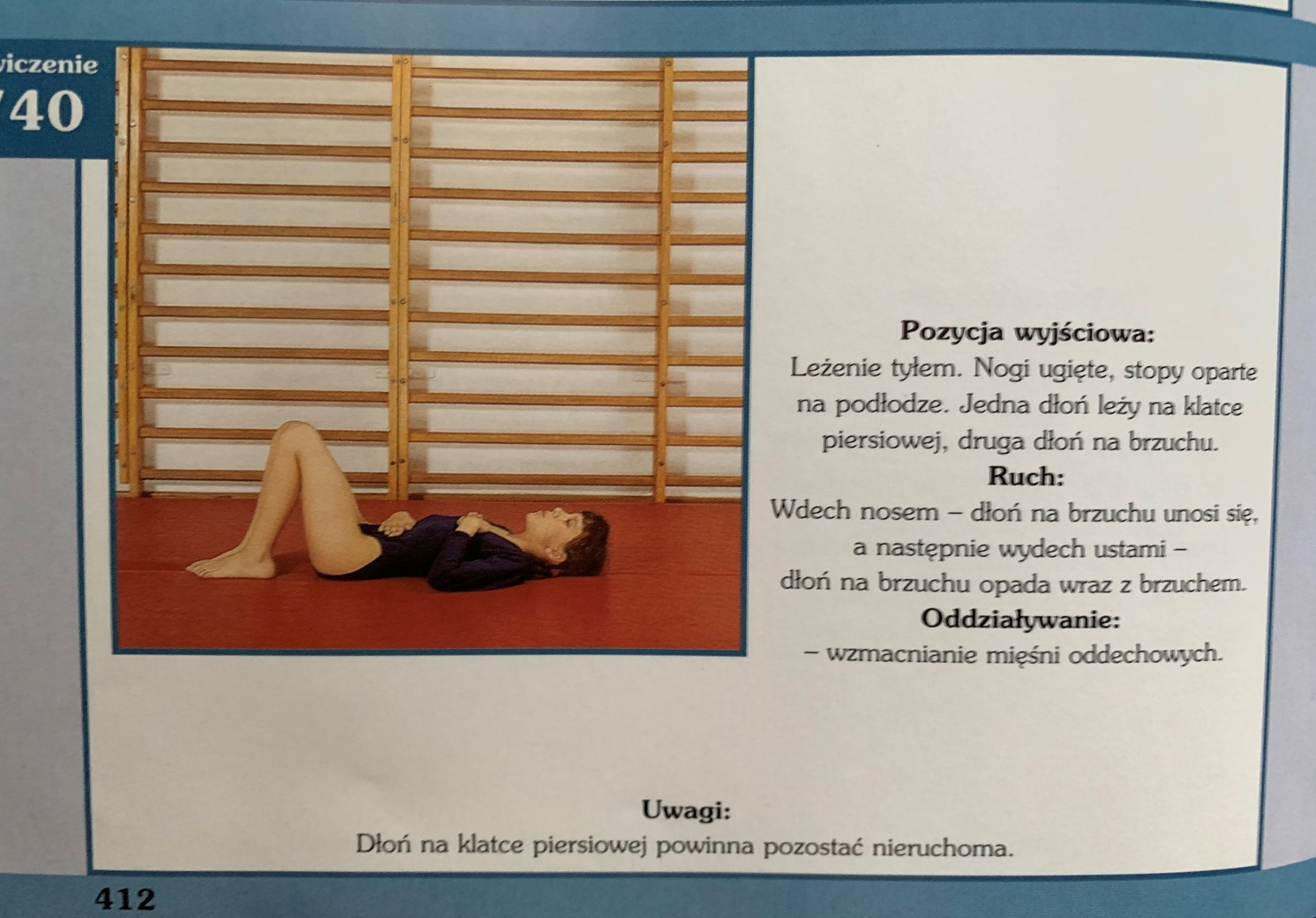 Ćwiczenia oddechowe oporowane (proszę wykonywać według instrukcji zamieszczonej na zdjęciu).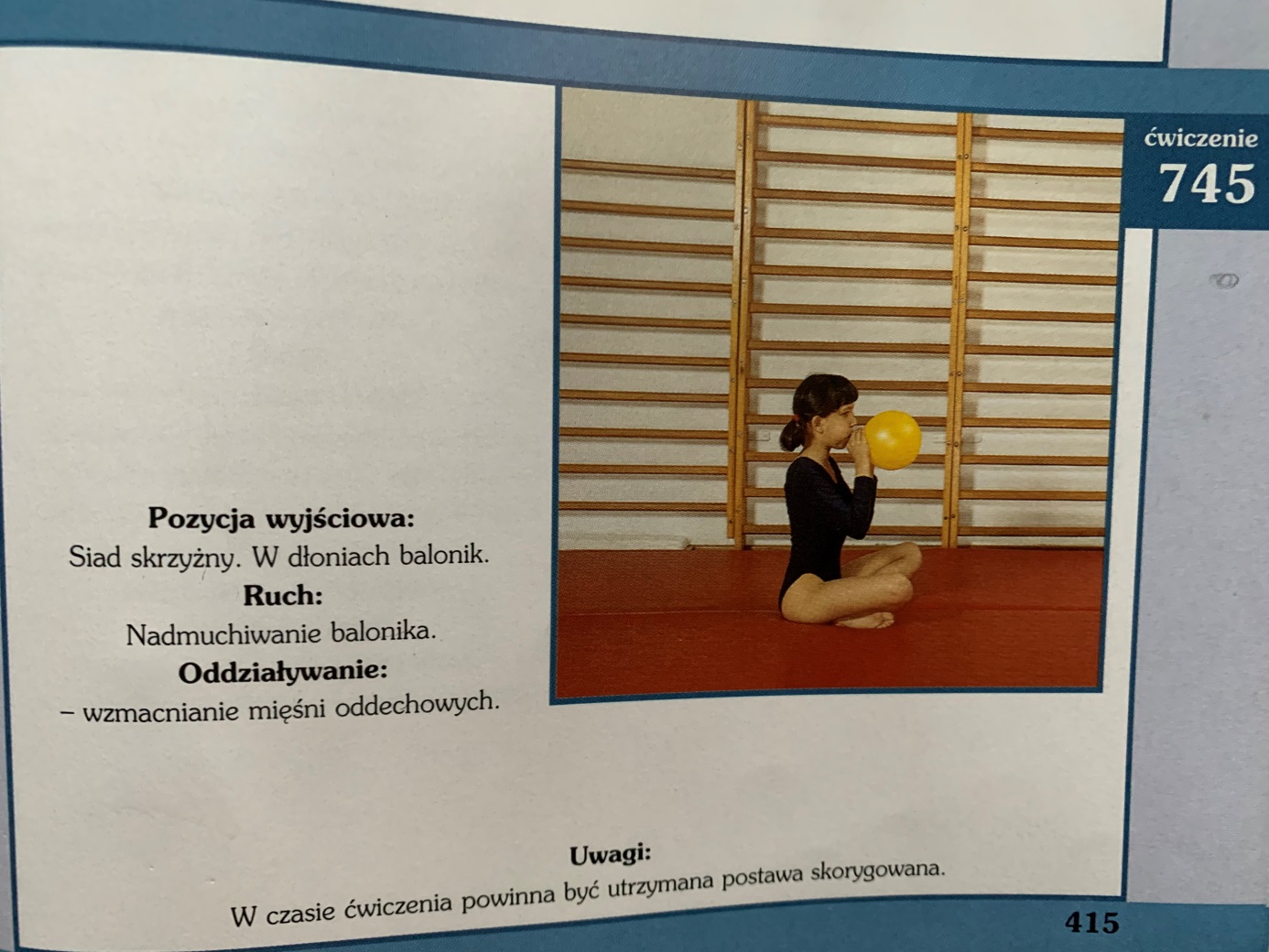 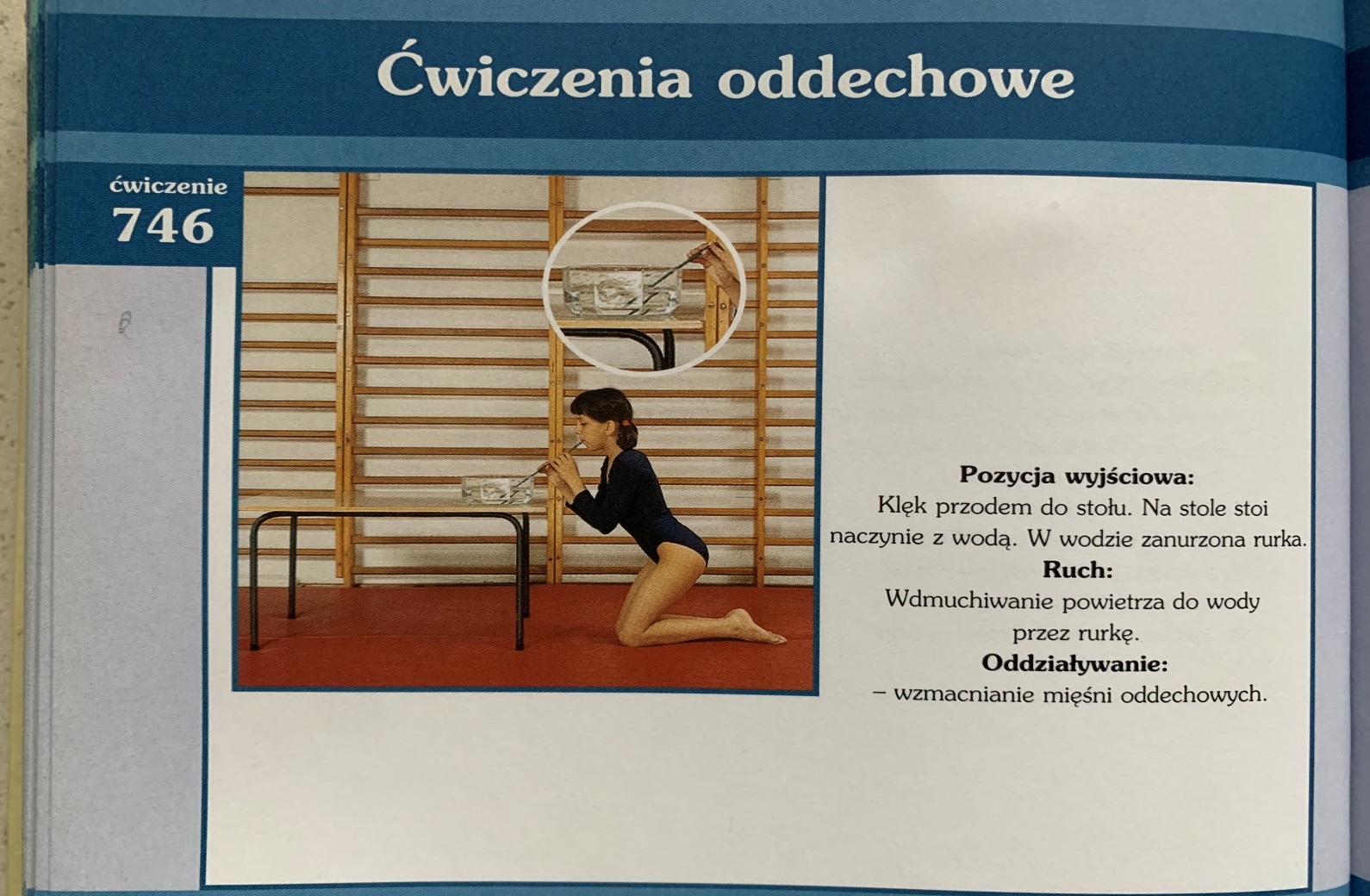 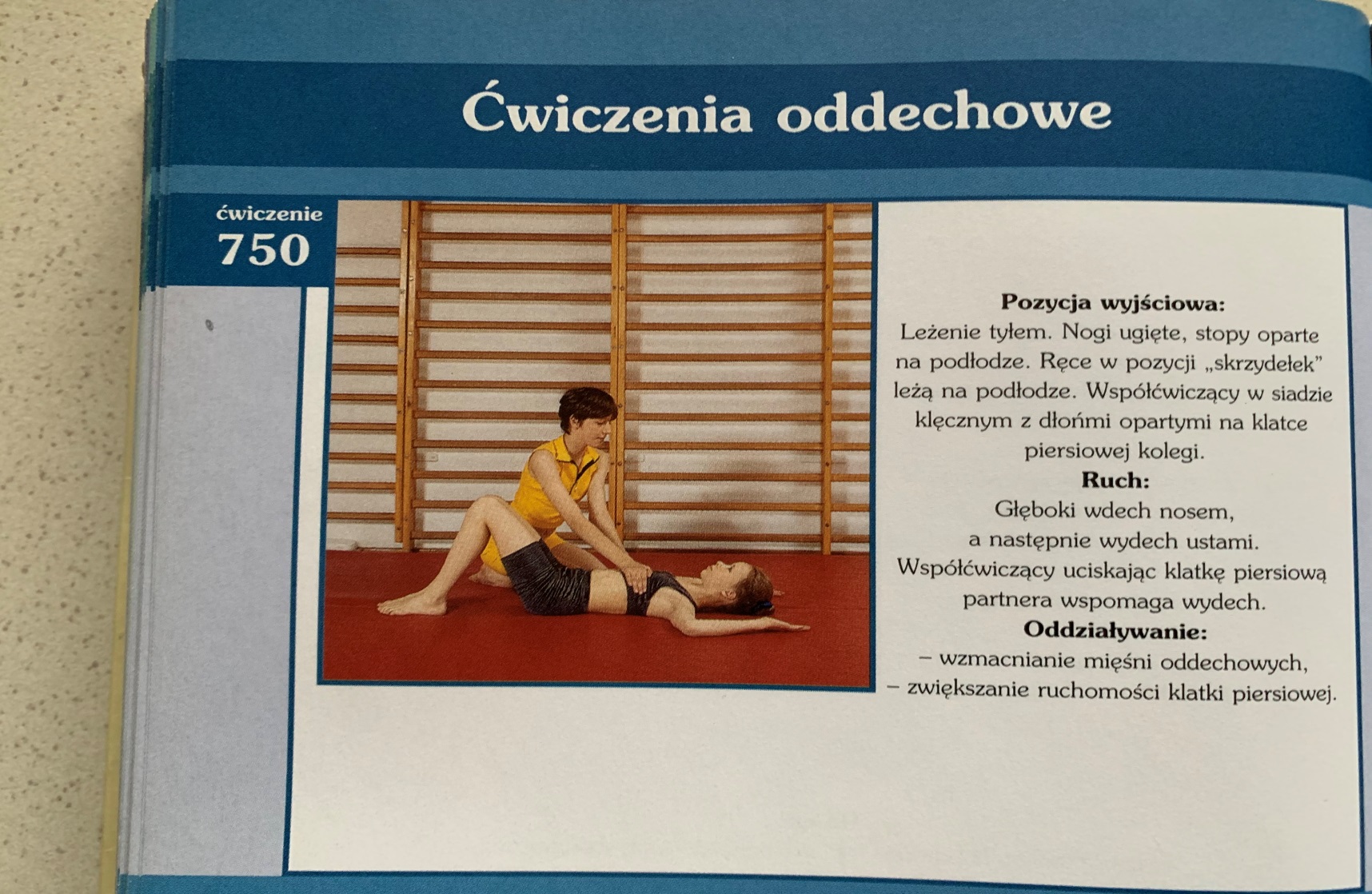 